Supplementary material forUltrashort self-assembling peptide hydrogel for the treatment of fungal infectionsAlyaa Albadr, Sophie M Coulter, Raghu Raj Singh Thakur and Garry Laverty 1*Biofunctional Nanomaterials Group, School of Pharmacy, Queen’s University Belfast, Medical Biology Centre, 97 Lisburn Road, Belfast, N. Ireland, BT97BL.ContentsFigure S1. Candida albicans NCYC 610 fungal viability counts…………………………....S2Figure S2. Candida dubliniensis NDC19 fungal viability counts…………………………....S2Figure S3. Candida glabrata ATCC 90030 fungal viability counts…………………………S3Figure S4. ARPE-19 human retinal pigmented epithelium cells (ATCC CRL-2302) viability……..S4Figure S5. Haemolysis……………………………………………………………………….S5Figure S6. Optical images of cell morphology NCTC 929…………………………………..S6Figure S1. Fungal viability counts (Log10 CFU/mL) of Candida albicans NCYC 610 after 24 hours exposure to NapFFKK-OH. Black line represents negative growth control (fungi only). ****: p<0.0001 significant difference between Log10 CFU/mL NapFFKK-OH treatment and the negative control.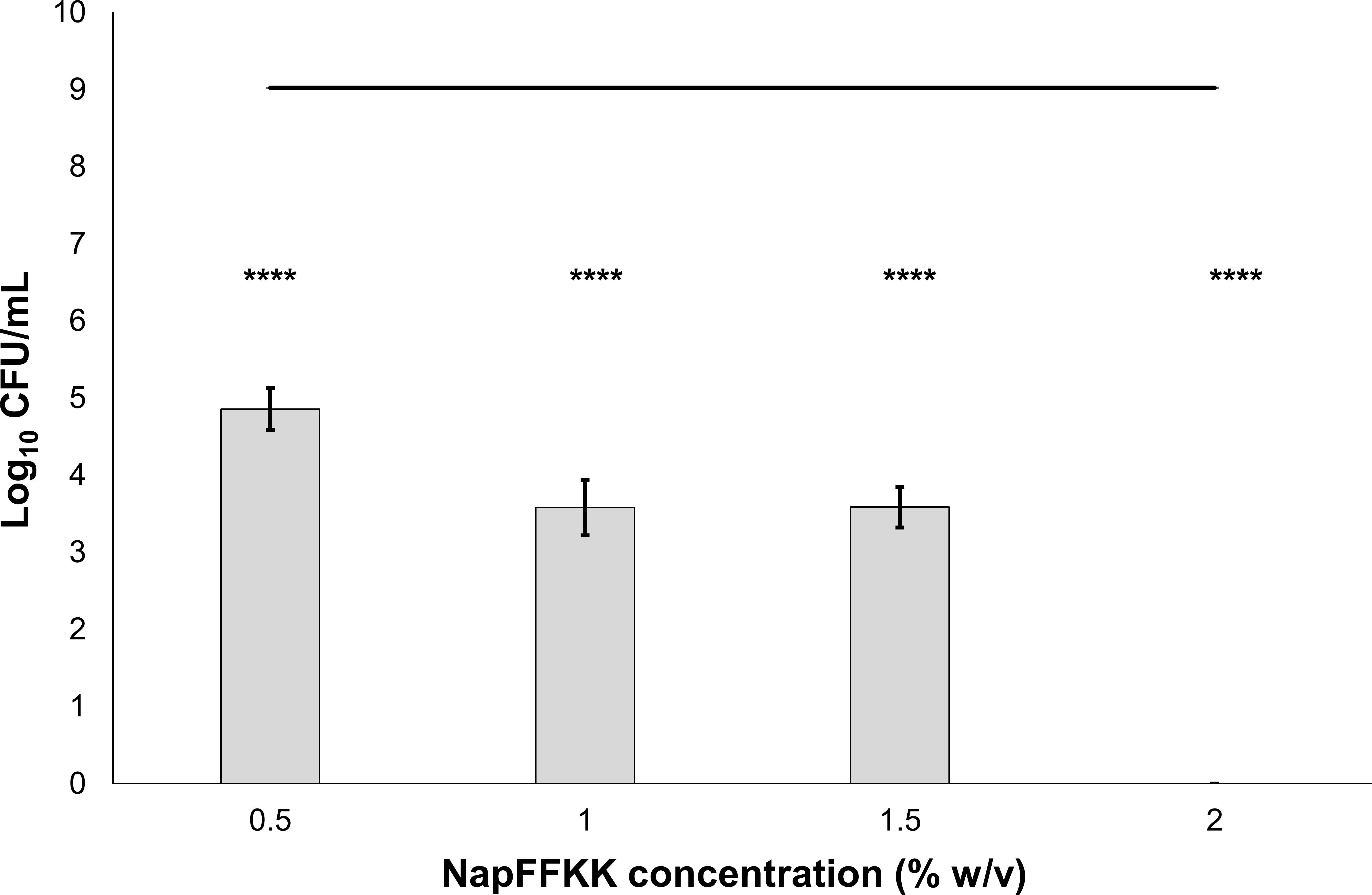 Figure S2. Fungal viability counts (Log10 CFU/mL) of Candida dubliniensis NDC19 after 24 hours exposure to NapFFKK-OH. Black line represents negative growth control (fungi only). ****: p<0.0001 significant difference between Log10 CFU/mL NapFFKK-OH treatment and the negative control.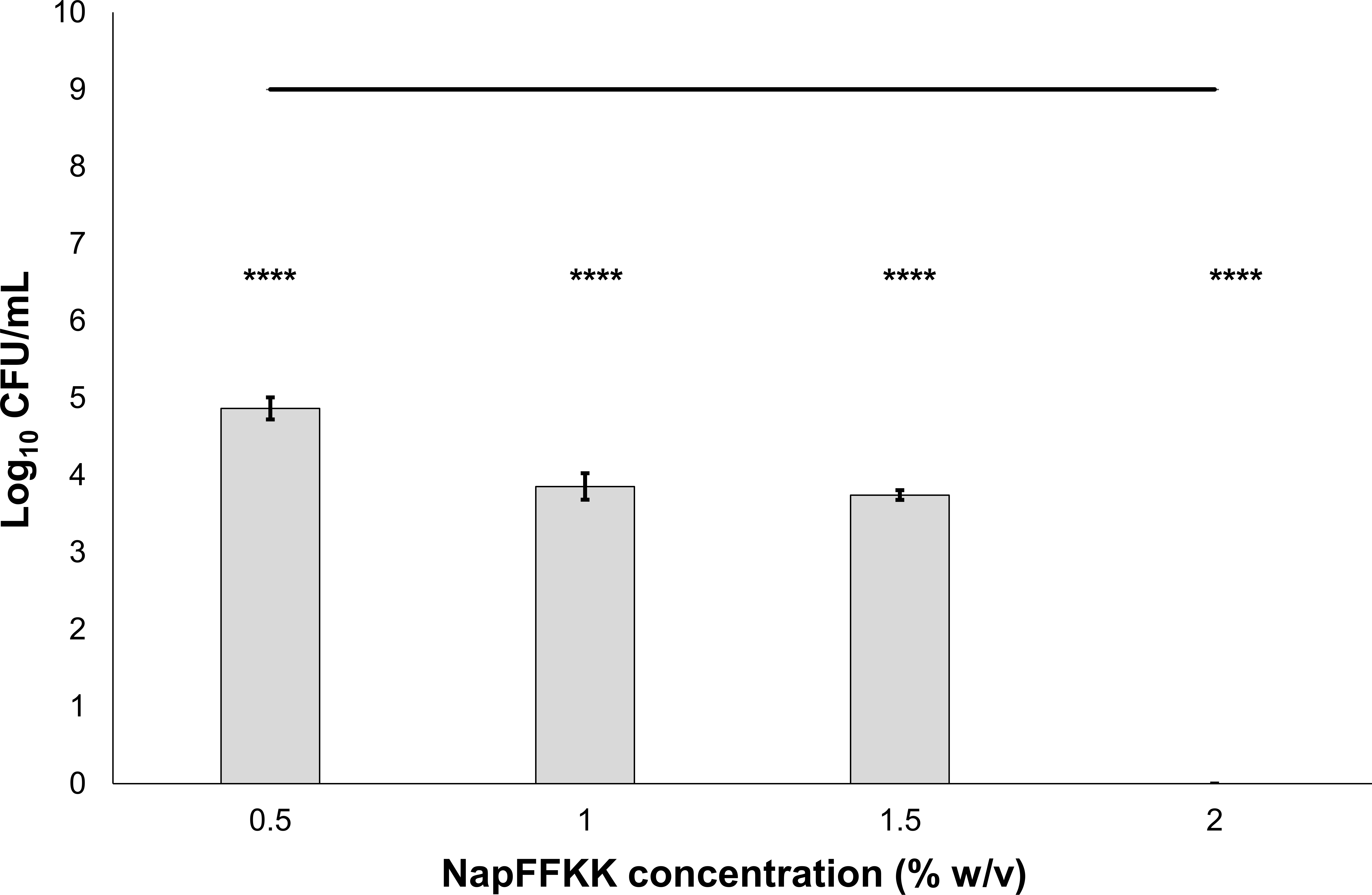 Figure S3. Fungal viability counts (Log10 CFU/mL) of Candida glabrata ATCC 90030 after 24 hours exposure to NapFFKK-OH. Black line represents negative growth control (fungi only). ****: p<0.0001 significant difference between Log10 CFU/mL NapFFKK-OH treatment and the negative control.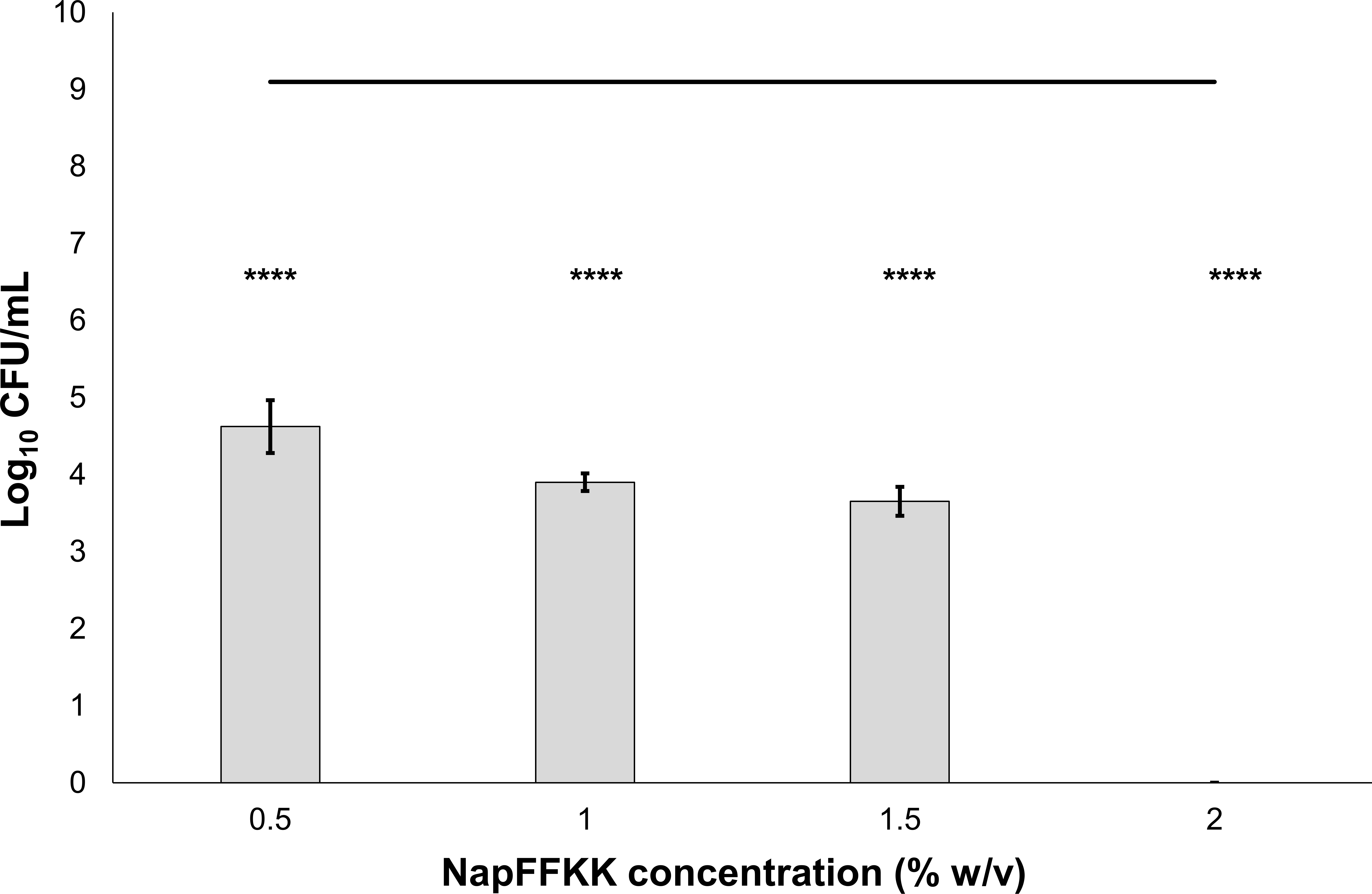 Figure S4. Percentage cell viability of ARPE-19 retinal pigmented epithelium cells (ATCC CRL-2302) after 24 hour (grey column) and 48 hour (white) exposure to varying concentrations of NapFFKK-OH. NS: no significant (p≥0.05), *: p<0.05, **: p<0.01, ***: p<0.001 ****: p<0.0001 difference between NapFFKK-OH treatment and the negative control.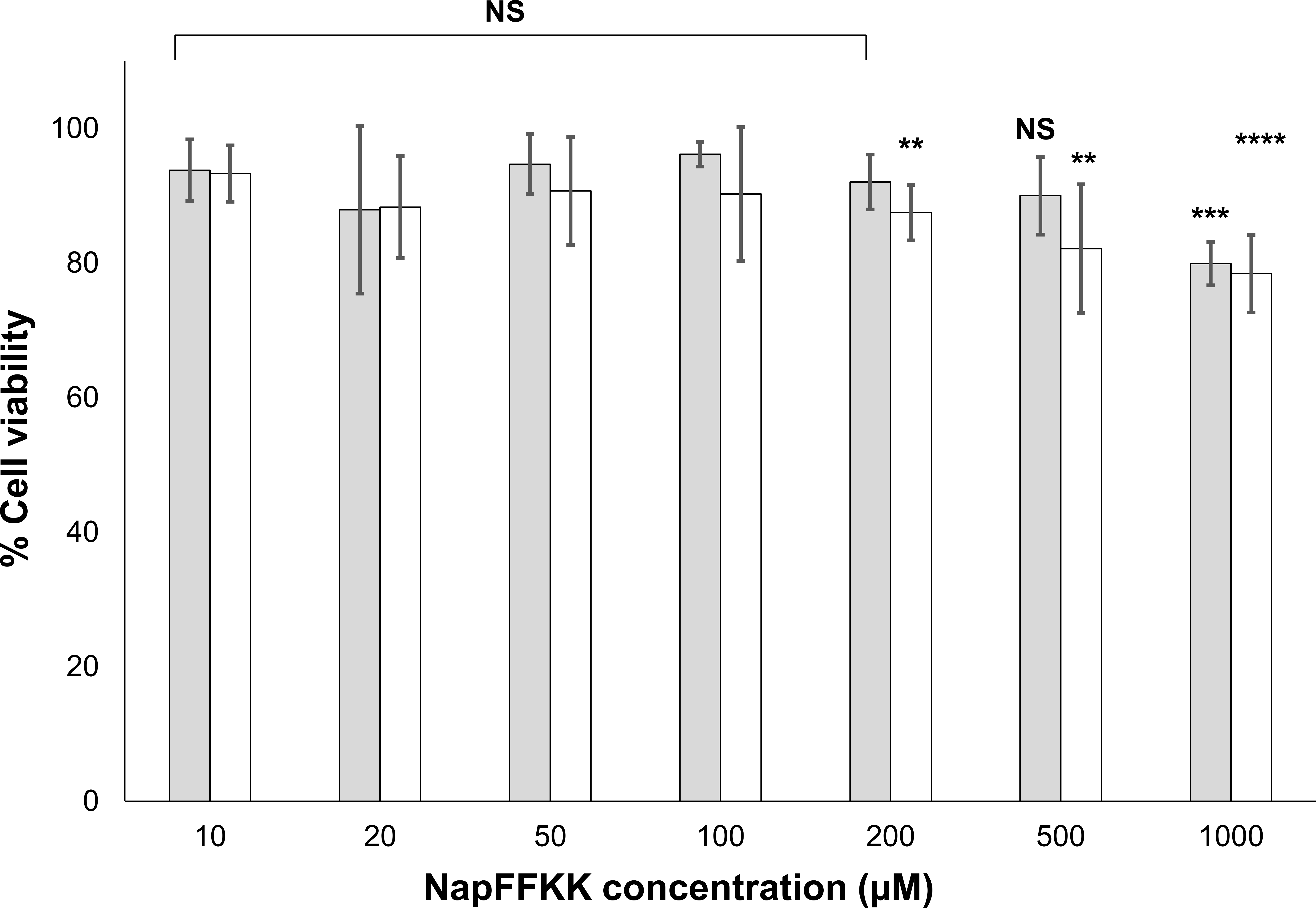 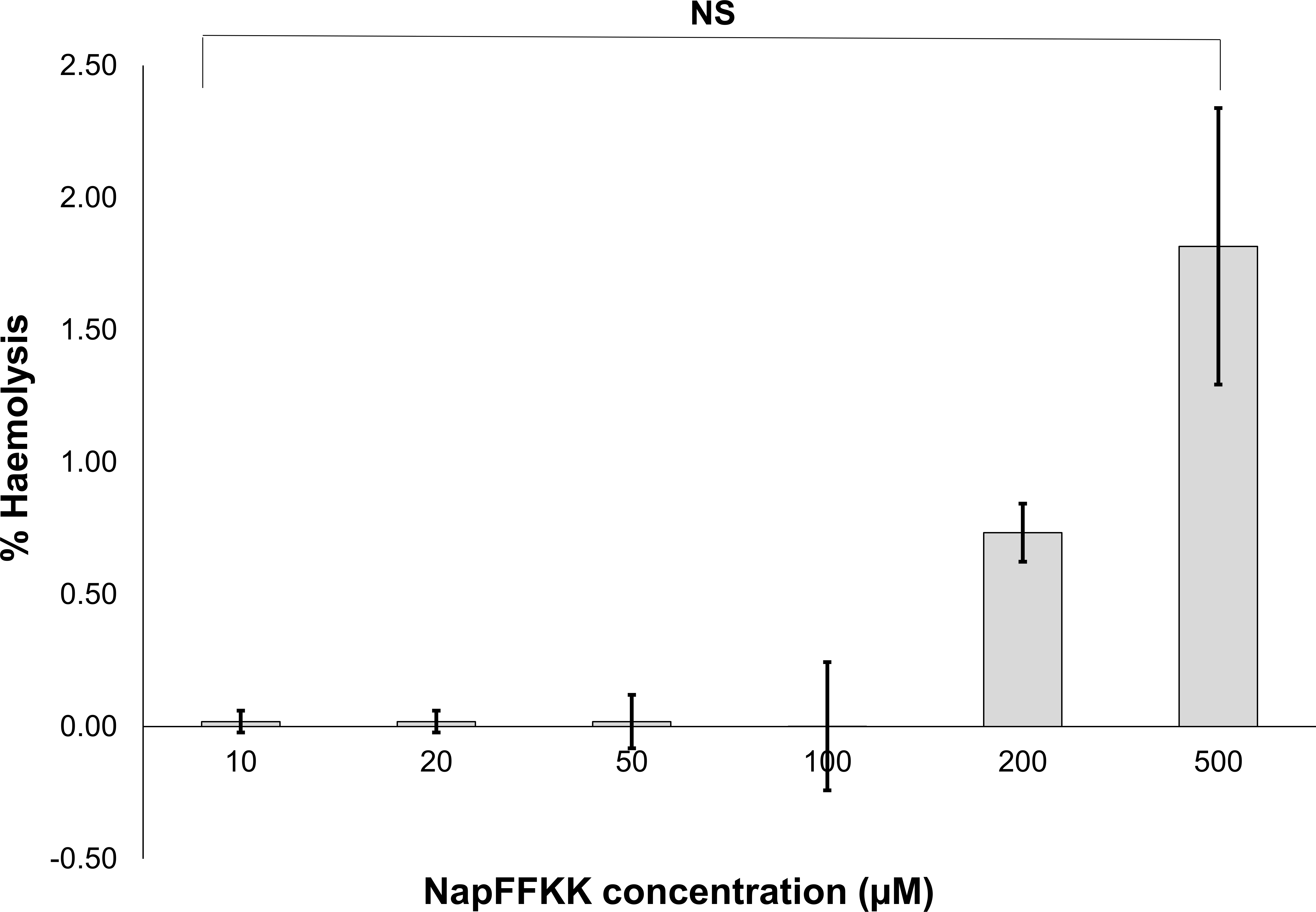 Figure S5. Percentage haemolysis of equine erythrocytes after 1 hour exposure to varying concentrations of NapFFKK-OH. Key: NS: no significant difference (p≥0.05) between the peptide nanotubes and the negative control (PBS).Figure S6. Optical images of NCTC 929 cells with (A) 20 µM; (B) 100 µM; (C) 200 µM; (D) 500 µM of NapFFKK-OH. Each image was taken after 24 hours incubation with NapFFKK-OH, scale bar = 400 µm. 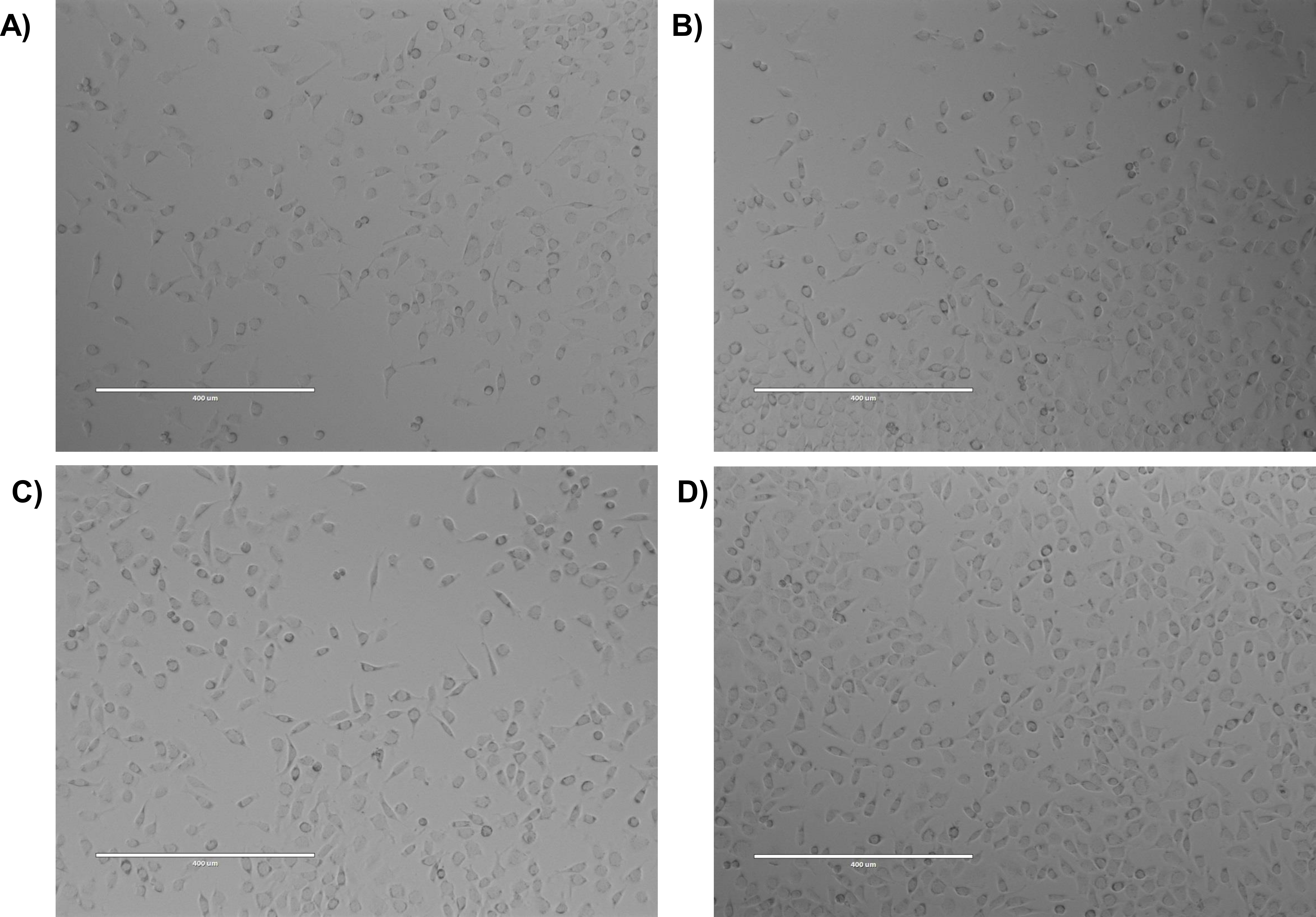 